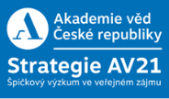 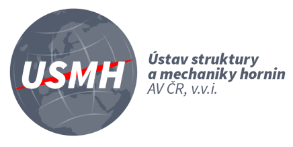 Tisková zpráva19. září 2017Vědci novými metodami zjistili, že se v Česku v minulosti opakovala zemětřesení silnější než dnes, podrobnosti uvedou na seminářiOdborníci z Ústavu struktury a mechaniky hornin Akademii věd České republiky dlouhodobým zkoumáním zjistili, že v posledních 20 tisíci letech docházelo v ČR (v Dolním Slezsku či v západních Čechách) k zemětřesením o magnitudu až 6,5 Richterovy stupnice. Dosud se mělo za to, že v Česku se takto silná zemětřesení v minulosti nevyskytovala. Zdokumentovány byly dosud otřesy země o síle nejvýše 5 stupňů Richterovy škály. Poznatky o těchto objevech, ale i mnohé další o historické i současné zemětřesné činnosti v ČR i ve světě, budou vědci prezentovat v pondělí 25. září 2017 na semináři Prehistorická 
a současná zemětřesná aktivita v České republice. Uskuteční se v budově Akademie věd ČR na Národní třídě 3, Praha 1, od 13.00 do 16.00.    Akce je určena laikům i odborníkům. Vystoupí na něm profesor z univerzity v americkém San Diegu Thomas Rockwell, dále Dr. Petra Štěpančíková a Dr. Jiří Málek z Ústavu struktury a mechaniky hornin Akademie věd ČR a Dr. Josef Horálek z Geofyzikálního ústavu Akademie věd ČR. Účast je bezplatná.            „Seminář pořádáme za podpory Strategie AV21 v rámci výzkumného programu Přírodní hrozby. Cílem je, aby se i laická veřejnost mohla seznámit s nejnovějšími poznatky v této oblasti,“ uvedl ředitel Ústavu struktury a mechaniky hornin RNDr. Josef Stemberk, CSc.  Program:Recognition of active faults and how to date past large earthquakes(Studium aktivních zlomů a velkých prehistorických zemětřesení)(prof. Thomas K. Rockwell, Ph.D., San Diego State University, Geological department, Kalifornie)Paleoseismologický výzkum na aktivních zlomech v České republice  (RNDr. Petra Štěpančíková, Ph.D., ÚSMH AV ČR)Současná seismická aktivita v České republice(RNDr. Josef Horálek, CSc., GFÚ AV ČR)Odhad seismického ohrožení v České republice (RNDr. Jiří Málek, CSc., ÚSMH AV ČR)Pro další informace kontaktujte:      RNDr. Josef Stemberk, CSc. 		RNDr. Petra Štěpančíková, Ph. D. 
      stemberk@irsm.cas.cz 			stepancikova@irsm.cas.cz 
     +420 266 009 318, 350 			+420 266 009  328Ústav struktury a mechaniky hornin AV ČR, v.v.i. je pracoviště zaměřené na studium struktury a vlastností horninového prostředí, hornin, odvozených materiálů a speciálních kompozitních materiálů. Zkoumá přírodní i indukované jevy a procesy působící na chování, vývoj a stabilitu hornin v jejich přirozeném uložení v zemské kůře a širokou škálu anorganických a organických materiálů jak na místě, tak vytvořených v laboratorních podmínkách. Uplatňuje pokročilé monitorovací i laboratorní metody výzkumu s cílem formulovat vědecké poznatky a stanovit podmínky jejich využití v praxi.                 www.irsm.cas.cz